	Na temelju članka 4. Uredbe o raspisivanju i provedbi javnog natječaja i internog oglasa u državnoj službi ("Narodne novine" broj 78/17 i 89/19) obavještavaju se kandidati oNAČINU TESTIRANJA  I  PRAVNI IZVORIza radno mjesto Upravitelja sudske pisarnicePisana provjera poznavanja Ustava Republike Hrvatske i Sudskog poslovnika, te provjera poznavanja, sposobnosti i vještina bitnih za obavljanje poslova Upravitelja sudske pisarnice.Razgovor s Komisijom (intervju) za one kandidate koji su zadovoljili na pisanoj provjeri znanja i sposobnosti i vještina. Razgovorom (intervjuom) se utvrđuju interesi, profesionalni ciljevi , motivacija za rad u državnoj službi, stečeno radno iskustvo u struci te rezultati ostvareni u dosadašnjem radu.Pravni i drugi izvori za pripremanje kandidata za testiranje:Ustav Republike Hrvatske ("Narodne novine" broj 56/1990, 135/1997, 8/1998,             113/2000, 124/2000, 28/2001, 41/2001, 55/2001, 76/2010, 85/2010 i 5/2014)Sudski poslovnik ("Narodne novine" broj 37/2014, 49/2014, 8/2015, 35/2015, 123/2015, 45/2016, 29/2017, 33/2017, 34/2017, 57/2017, 101/2018, 119/2018, 81/2019, 128/2019, 39/2020, 47/2020, 138/2020 i 147/2020)Pisana provjera ukupno traje 30 minuta. Smatra se da je kandidat zadovoljio na provjeri znanja ako je na pisanoj provjeri znanja dobio najmanje 5 bodova.	Kandidati koji su zadovoljili na pisanoj provjeri znanja pristupaju razgovoru s Komisijom (intervju). Iznimno ako je na provjeri zadovoljilo više od 20 kandidata, na razgovor s Komisijom (intervju) upućuje se najmanje 10 kandidata koji su postigli najbolje rezultate. Rezultati intervjua vrednuju se bodovima od 0 do 10.VRIJEME ODRŽAVANJA TESTIRANJA BIT ĆE OBJAVLJENO NAKNADNO.                                                                           KOMISIJA ZA PROVEDBU OGLASA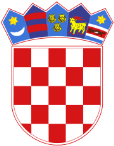 Republika HrvatskaŽupanijski sud u ZadruUred predsjednika sudaZadar, Ulica plemića Borelli 9Poslovni broj: 7. Su-200/2021-21 Zadar, 14. lipnja 2021.